ProcedureDetermine if the aircraft below is loaded within the manufacturer’s recommendation. The pilot weights 185 lb and there is no co-pilot. The rear seat passengers weigh 231 and 296 lb. There is 88 lb of baggage and 68 lb of fuel onboard. NOTE: All passengers, baggage and fuel must remain on board.If the aircraft is not loaded according to the manufacturer’s recommendation then suggest an alternative loading scenario so that the aircraft is safely loaded.Determine if the aircraft below is loaded within the manufacturer’s recommendation. The pilot weights 215 lb and co-pilot weights 154 lb. The rear seat passengers weigh 181 and 196 lb. There is 107 lb of baggage and 76 lb of fuel onboard.NOTE: All passengers, baggage and fuel must remain on board.Answer – Yes or No!ConclusionWhat factors will affect the center of gravity and weight and balance of an aircraft?Explain why calculating the weight and balance of an aircraft is so important?Weight and Balance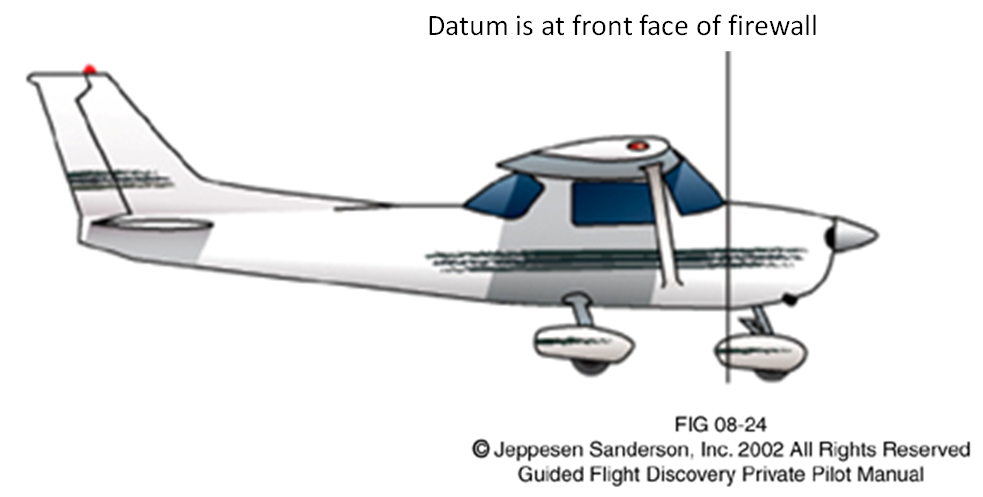 ItemForceWeight (lb)	DistanceArm (in.)Moment (in.-lb)M = FdM = weight ● armEmpty Weight1,46037.4Pilot37.0Co-Pilot37.0Fuel45.3Rear seat passenger(s)72.8Baggage94.9TotalItemForceWeight (lb)DistanceArm (in.)Moment (in.-lb)M = FdM = weight ● armEmpty Weight1,46037.4Pilot37.0Co-Pilot37.0Fuel45.3Rear seat passenger(s)72.8Baggage94.9Total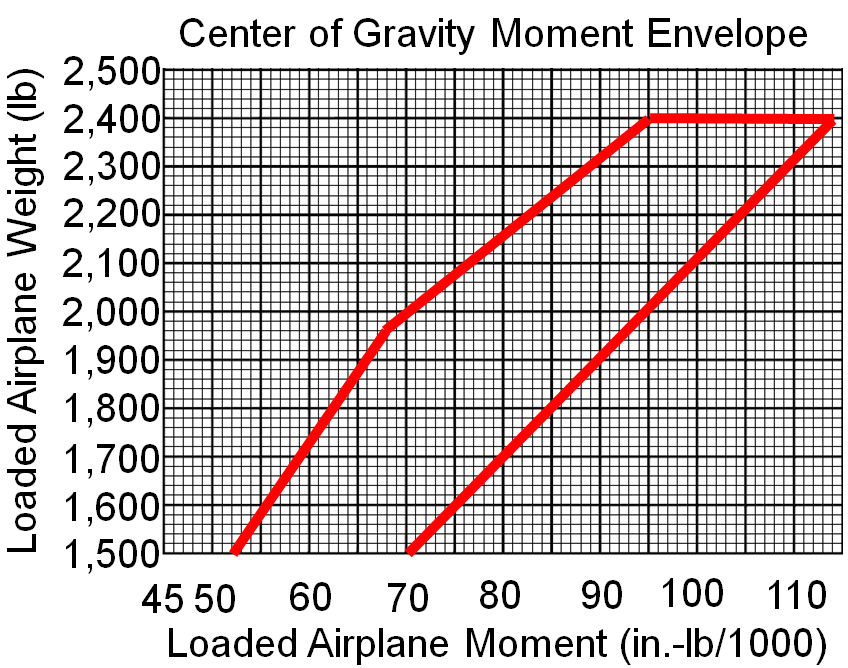 ItemForceWeight (lb)	DistanceArm (in.)Moment (in.-lb)M = FdM = weight ● armEmpty Weight1,46037.4Pilot37.0Co-Pilot37.0Fuel45.3Rear seat passenger(s)72.8Baggage94.9Total